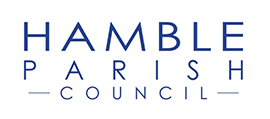 Planning Committee MeetingMinutesHamble Parish Council, Parish Office, 2 High Street, Hamble, Southampton SO31 4JEMinutes of the Planning Committee of HAMBLE PARISH COUNCIL
Meeting held on Monday, March 27, 2023 at 19:00 - 21:30 in the Roy Underdown Pavilion, Baron Road, Hamble.
Present: Clerk - Hamble Parish Council, Andy Thompson, Chris Jones (arrived at 7.01pm), Ian Underdown (Chair), Trevor Dann and Mark VenablesApologies: Tony RyanStaff In Attendance: ClerkMINUTES1 WelcomeApologies were received from Cllr Tony Ryan.  Cllr Nicholson was not present.Dispensations Cllrs Dann, Venables, and Underdown for Cemex Planning application2 Approve minutes of last meetingThe minutes of the last meeting dated 27 February 2023 were proposed by Cllr Dann and Seconded by Cllr Thompson and the committee resolved to approve them.3 Public ParticipationA resident made a representation to the Committee against the proposed installation of the telecoms mast – PN/23/9439.  He was concerned that it would be unsightly for local residents and shop owners and would detract from the improvements carried out by Hamble Parish Council and Eastleigh Borough Council.  He was also concerned that the size and configuration of the associated telecoms boxes could result in a visual obstruction to cycle users given the location next to the cycle way. Another resident attended to explain an recent application made by him at Satchell Lane.  The application H/23/94727 was on the agenda having been previously considered ion November 2023.  The application had been amended to address comments made by neighbours and the parish council and at the time of the meeting there were no objections on the application.   The changes made enabled the garage to be reconfigured to accommodate a modern size car, removing the need for cars to park on the highway.  The Chair agreed to move the application PN/23/94839 up the agenda although the minutes reflect the original order of the agenda. 4 Future of Hamble Airfield - Cemex UpdateWith the conclusion of all statutory consultation comments there was little to update the Committee on – although the meeting with the Residents Group had been cancelled at the residents’ request.  A further meeting would take place after Easter. Cllr Jones then confirmed the findings of the trip to the New Forest to see two quarries in operation – one in Totton and the other in Hythe.  Although there was audible noise from both sites the main sound was from vehicles and particularly those with reversing senors on.  It was agreed to update our list of mitigations to reflect this. The Clerk set out her communication with the Enforcement Team Leader at Hampshire County Council who confirmed that there were few issues linked to the Hythe site despite the close proximity and that the recent meeting was cancelled due to a lack of business. 5 Conservation PolicyIt was agreed to formally request Hamble is scheduled for work and if needed HPC could retain support to help undertake the work.  This approach was proposed by Cllr Underdown, seconded by Cllr Venables and all resolved to agree it. 6 Applications for DecisionPN/23/94839 - CORONATION PARADE, HAMBLE-LE-RICEThe committee considered the comments made in public session and agreed with them as well as identifying other better potential sites.  It was also discussed that in some cases equipment was being installed without consultation and the issues this was causing across the country as 5G is rolled out.  Resolved to oppose the application unanimously. 7 Applications for notingThe applications listed were noted and not subject to comment.8 Applications DecidedThe applications listed were noted although the Clerk was asked to investigate what CS/23/94686 related too 9 Exempt BusinessIt was resolved unanimously to move into exempt business. 10 Enforcement CasesMeeting ended at 19.53CHAIR _________________